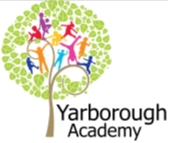 Project During this term the children have been working towards answering the Essential Question of ‘How can we be an eco-superhero?’This has included: Experiences to enhance the learning have been: A visit from Parkour, learning superhero jumping, landing, balancing and movement skills as well as a visit from the Scrapstore learning all about material reuse and the creation of a superhero costume. A visit from the fire brigade showing us the fire engine and how they put out fires.Studying various stories concerning superheroes and environmental issues including: Michael Recycle, Supertato, Superkid, Super Daisy and George Saves the World by Lunchtime.The final project has included a fashion show for parents, showcasing the eco superheroes we have created. In addition to the projects running your child has also been taught ‘stand-alone’ lessons including: Maths skills, Guided reading, Letters and Sounds sessions, Physical Development, Music skills and personal, social and emotional sessions. Mini Maths missions have included: Helping identify the number of people a superhero has saved using addition and subtraction. Investigating 3D shapes to create a new hammer for Thor and reviewing money to help Superkid.Personal, Social and Emotional DevelopmentDescribing ourselves in positive terms and talking about our strengths and weaknesses when creating our new superheroes.Working as part of a group to bake bread.Confidently asking questions in other classes about their recycling.Asking sensible questions to the firefighters during their visit.Physical Development Holding pencils with the correct grip to write our superhero comic strip.Travelling with skill and confidence through balancing equipment pretending to be Spiderman.Exploring all five senses when investigating superhero senses and how they are enhanced.Communication and Language Listening carefully to stories about different superheroes, discussing how and why things have happened.Expressing ourselves while talking about ways to recycle and how we can improve recycling within school.Discussing events that may happen in a real life emergency situation and documenting this in a story sequence.Using correct tenses to talk about superheroes and their transformations. Using technical vocabulary to describe the fire and paramedic services.Role playing the emergency services and a superhero rescue station using appropriate technical vocabulary.Literacy Using our phonic knowledge to write a superhero story in the form of a comic strip as well as a superhero description.Using our phonics skills to write about different superheroes and their powers.Using our reading skills to follow instructions.Using our phonic skills to create a poster. Working together to create our own version of ‘5 little men in a flying saucer’ with a superhero theme.Mathematics Creation of a chart explaining the recycling which takes place in school. Examining the school recycling data, looking at the differences between different classes using language such as more and fewer.Helping Ben Ten with knowledge of our number bonds to 10.Halving shapes and quantities creating pizzas for the TMNT.Weighing and measuring ingredients to make bread.Understanding the World Investigating what we do as a school community to recycle.Examining how we can re-use different materials to create our own superhero costumes. Looking at different materials, how they were made and if they can be recycled.Looking at our immediate environment and the impact ‘rubbish’ can have on it.Investigating composting and its impact on growth and decay.Reviewing what we learnt from our community hero visitors.Using different technological tools to create a poster and comic strip.Expressive Arts and Design Sketching a 3 point rescue picture.Designing and creating a superhero comic strip.Role playing being a superhero and using this experience to design and create our own poster.Designing and creating a superhero emblem including transferring the design onto a cape.Creation of a superhero cape and mask using a variety of materials. 